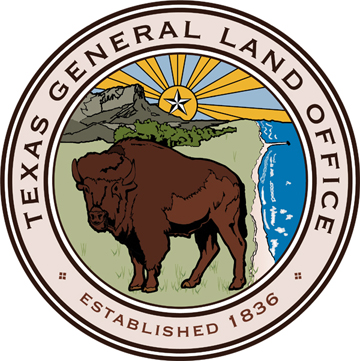 TEXAS GENERAL LAND OFFICECOMMUNITY DEVELOPMENT AND REVITALIZATIONHOUSING DESIGN STANDARDS(SINGLE FAMILY)Revised March 6, 2019TEXAS GENERAL LAND OFFICECOMMUNITY DEVELOPMENT AND REVITALIZATION DIVISIONGLO-CDR HOUSING DESIGN STANDARDS(SINGLE FAMILY)The purpose of the Texas General Land Office Community Development and Revitalization division’s (GLO-CDR) Housing Design Standards (the Standards) is to ensure that all applicants (single family housing applicants) who receive new or rehabilitated construction housing through programs funded through GLO-CDR live in housing which is safe, sanitary, and affordable. Furthermore, these Standards shall ensure that the investment of public and homeowner funds results in lengthening the term of affordability and the preservation of habitability.All work carried out with the assistance of funds provided through GLO-CDR shall be done in accordance with these Standards and the GLO-CDR Housing Construction Specifications as they apply to single family housing applicants and, unless otherwise defined, shall meet or exceed industry and trade standards. Codes, laws, ordinances, rules, regulations, or orders of any public authority in conflict with installation, inspection, and testing take precedence over these Standards.A subrecipient can request a variance for any part of these Standards for a specific project by submitting a written request to GLO-CDR detailing the project location, the need for the variance, and, if required, the proposed alternative. Variance requests can be submitted to:Martin Rivera					          Jerry Rahm1700 North Congress Avenue, Austin, Texas 78701-1495P.O. Box 12873, Austin, Texas 78711-2873512-463-5001   recovery.texas.govTEXAS GENERAL LAND OFFICECOMMUNITY DEVELOPMENT AND REVITALIZATION DIVISIONGLO-CDR HOUSING DESIGN STANDARDS(SINGLE FAMILY)TABLE OF CONTENTS1.0	Overview2.0	Minimum Site Standards3.0	Ancillary Improvements4.0	Not Used5.0 	Space and Use6.0 	Foundations7.0	Floors8.0	Walls9.0	Roofs10.0	Windows and Doors11.0	Weatherization12.0	Electrical13.0	Lighting14.0	Water Supply and Wastewater Systems15.0	Mechanical Systems16.0	Water Heaters17.0	Accessibility18.0	Door Hardware19.0	Lead-Based Paint20.0	Manufactured HousingTEXAS GENERAL LAND OFFICECOMMUNITY DEVELOPMENT AND REVITALIZATION DIVISIONGLO-CDR HOUSING DESIGN STANDARDS(SINGLE FAMILY)1.	OverviewThe purpose of the CDR Housing Design Standards is to ensure that all single family home applicants who receive new or rehabilitation construction housing through programs funded by the state of Texas Community Development and Revitalization division live in housing which is safe, sanitary, and affordable. Furthermore, the CDR Housing Construction Specifications, in the context of single family housing, shall facilitate that the investment of public and homeowner funds is a component that could lengthen the term of affordability and preserve habitability.	All single family rehabilitation and reconstruction carried out with the assistance of 	funds provided through CDR disaster recovery funding shall be carried out in 	accordance with these Standards and CDR Construction Specifications as they relate 	to single family housing, and unless otherwise defined shall meet or exceed industry 	and trade standards.1.1	Definitions and Acronyms.	Contractor means the builder awarded the contract.	Contract Administrator means the grant administrator. This can be the subrecipient.Green Standard(s) means one of these Green Standards: ENERGY STAR (Certified Homes), Enterprise Green Communities, LEED (New Construction, Homes), or the ICC-700 National Green Building Standard (the builder must choose one of these standards as the standard they intend to meet).Green Standard Certification means official certification by an entity empowered to issue such certification for the Green Standard selected by the builder.	Homeowner means the person to receive funds for structure.	Subrecipient means a unit of local government.	Work Covered means all new and remodel construction work called for in the “work 	write-up.” 	ACCA refers to the Air Conditioning Contractors of America (quality standard).	ADA refers to the Americans with Disabilities Act.	AFUE refers to the annual fuel utilization efficiency (thermal efficiency measure).	GFCI refers to a ground fault circuit interrupter (safety device).	HQS refers to HUD’s Housing Quality Standards.	HVAC refers to heating, ventilation, and air conditioning.	ICAT refers to the Initiative for Climate Action Transparency.	ICC refers to the International Code Council.	IRC refers to the International Residential Code (for one- and two-family dwellings).	LEED refers to Leadership in Energy and Environmental Design (green building 	rating system).	NEC refers to the National Electrical Code (safety standard).	SBCCI refers to the Southern Standard Building Code.1.2	Inspections. Inspections shall be carried out using the applicable CDR Housing Design Standards and 	Housing Construction Specifications for single family housing rehabilitation and reconstruction in addition to federal, state, and local code requirements. All rooms, porches, exterior areas, crawl spaces, and attic spaces shall be included in all inspections. Inspections will include all issues included in the Housing Design Standards and the Housing Construction Specifications; in addition, when not otherwise indicated, any evident deficiency or hazard will be noted.1.3	Work Write-Ups. Work write-ups shall be written with enough detail to specify, each 	item to be repaired or constructed, quantity of materials to be used and exact location 	of work. Each item shall relate to a specifically required HQS standard and shall have 	a specific line item cost estimate.1.4	Contractors. Contractors will be selected through a builder assignment method for 	new construction and:	a.	Adhere to the terms of the construction contract, including these Standards 		and the Housing Construction Specifications for single family housing.b.	No work will be approved except that which is established in the contract and in written approved change orders by the contract administrator. Whenever the need for clarification results in a change, such issues will result in a written change order prior to any work being completed. Any unforeseen or hidden 	condition shall be reported to the contract administrator immediately or no later than 3 work days. Any item that conflicts with these standards shall be reported immediately by the contractor.	c.	Whenever possible the contractor shall make every effort to minimize the 			impact of the construction on the homeowner. Work shall be carried out 			swiftly and directly. The work area shall be secured at all times.	d.	The work area shall be left clean and free from clutter at the end of each day, 		and the	contractor (not the homeowner) will be responsible for storage of 			materials and tools.	e.	Prior to the commencement of construction, the homeowner shall arrange to 		move and store any valuable personal property that might be damaged during 		the course of construction. Contractor will maintain protection of existing 			adjacent surfaces and finishes prior to commencing construction. If property is		damaged through the negligence of the contractor, arrangements shall be 			made by the contractor to reimburse the homeowner.	f.	The contractor shall use the site and its facilities only for specified 				construction. The electrical, water, sewer, and gas systems shall be used only 		for construction purposes and during the construction phase only.	g.	Any discrepancy in the contract documents shall be brought to the attention of 		the contract administrator immediately.	h.	Failure of contractors to meet state of Texas criteria can result in:		(1)	Contractors not being eligible for payment; and		(2)	Contractor shall not become party to any future disaster recovery-				funded projects.	i.	Within ten (10) days of receiving the issuance of the Notice to Proceed, the 		contractor shall begin the permitting process.	j.	The number of work days shall be set out in the contract. Upon completion of 		the work acceptance by the contract administrator and homeowner, the 			Certificate of Final Inspection is issued and the warranty period begins.	k.	Thirty (30) days after the Certificate of Final Inspection date, the statutory 			amount retained may be released to the contractor. In the case that punch 			list/warranty items are still pending from the final walkthrough, the 			subrecipient reserves the right to hold retainage until all items have been 			addressed. In the event that punch list items are not completed before the 30-		day deadline, the subrecipient reserves the right to have the punch list items 		completed by others and have the cost deducted from the retained amount.	l.	For reconstruction, payments are to be requested when the project reaches 50 		percent (pre-drywall), 100 percent completion, and at 30 days after Certificate 		of Final Inspection is issued. For rehabilitation, payments are to be made at 50 		percent, 100 percent, and at 30 days after Certificate of Final Inspection is 			issued.	m.	All requests for payments will be made in writing by the contractor to the 			contract administrator, and will include a list of items, their costs, and a sum 		of the item costs.	n.	The work to be paid shall be based solely on completed items (less retainage) 		from the schedule of values submitted by the contractor prior to construction 		or the Itemization of Bid Form if no schedule submitted.	o.	The contract administrator will inspect work in a timely fashion from the date 		of request.	p.	All materials used shall be new (unless otherwise specified in the Project 			Manual) and of a good quality. All work shall be done with skilled craftsmen 		and accomplished with care. Contractor shall provide samples to the 			homeowner for selection for all materials as cited in the individual 				specifications and provide reasonable time to the homeowner to make 			selections. Contractor shall submit a letter to the contract administrator, signed 		by the homeowner, stating that the homeowner approves of colors and quality 		of items such as, but not limited to: (1) paint, (2) flooring materials, (3) brick, 		(4) shingles, (5) siding, (6) door/window/drawer hardware, and (7) 				countertops.	q.	Upon completion of construction, but prior to final inspection, the contractor 		will:		(1)	Remove all construction debris from the site;		(2)	Clean and mop all floors;		(3)	Clean all new and existing paint from other finished surfaces including 			window glass and mirrors;		(4)	Leave all newly installed items in operating condition;		(5)	Light gas water heater pilots, stove/oven pilots, and gas heater pilots;		(6)	Start all other electrical and mechanical systems;		(7)	Put all hardware in operating condition; and		(8)	Schedule a meeting with the homeowner to furnish equipment 				manuals, warranty documents, and provide home operational and 				maintenance instructions as needed.	r.	Discovery of defective elements made known to the contractor before or 			during the construction process shall be brought to the immediate attention of 		the contract administrator in writing. When repairs are made, the repairs shall 		reasonably match the surrounding materials in original design and dimension 		as approved by the contract administrator.	s.	Where additional work is necessary to make repairs or to correct unforeseen 		dangerous conditions, the contractor shall submit to the contract administrator 		a proposal consisting of what type of work is needed, the cost of such work, 		and the time necessary for such work to be completed. Unless it is determined 		there exists an immediate health and safety danger, NO WORK SHALL BE 		AUTHORIZED until agreed upon in writing by the homeowner, contractor, 		and contract administrator.	t.	Compensation for additional work will be negotiated in the following manner:		(1)	The deletion of work proposed, but not started; or, if that is not 				possible,		(2)	An increase to the dollar amount of the contract (if funds are 				available).	u.	Contractor shall be responsible for determining utility needs, to provide 			adequate sanitary facility(s) and to safely operate equipment on site.2.0	Site2.1	Minimum Site Standards. The lot or defined site shall be free of debris, garbage, or 	other accumulations of site stored items that create possibilities of infestations. The 	site shall be generally level, well drained, and accessible.2.2	Sidewalks, Driveways, and Parking Pads. Sidewalks, driveways and parking pads 	shall be provided as required by federal, state or local jurisdiction and as follows:	a.	A handicap accessible route shall be provided from the street to one entrance 		door of the house in accordance with the GLO Visitability Standards.	b.	Sidewalks shall consist of 3- to 4-foot-wide concrete with specified finish 			from street to front porch.	c.	Driveways and Parking Pads: If a driveway or parking pad is required, 9-foot-		wide concrete driveway with specified finish from street to garage (if house 		has a garage) or to parking pad (if house has a parking pad). When not in a 		municipality, an all-weather surface, i.e., decomposed granite, shells, crushed 		limestone, etc., that forms a hard-packed surface for an automobile to drive on 		may be used as access for a vehicle to travel from the road to a concrete 			parking pad or a suitably sized concrete exit pad that will allow a disabled 			person to exit and enter his/her vehicle and have access to a 36-inch-wide 			route that meets ADA standards for slope and leads to a 36-inch-wide entry 		door on the home.2.3	Outdoor Lighting.2.4	Front Porch Light.2.5	Secondary Egress Door Light.2.6	Grading. The following shall apply:	a.	Finish Grade at house foundation shall provide positive drainage away from 		structure and shall start a minimum of 6 inches below finish floor at slab on 		grade or a minimum of 6 inches below pier footings for elevated floor.	b.	Grading below elevated floor slab shall provide positive drainage away from 		house footprint and prevent pooling under the house.2.2	Hazardous and Substandard Conditions. Hazardous and substandard conditions 	shall include any condition that threatens the health and or safety of the occupants. 	Substandard conditions include any condition that threatens, defeats or will lead to 	the lack of functional viability of a single feature of a home. These conditions shall 	include but not be limited to:	a.	Accumulated debris, waste, or garbage either in enclosed areas such as storage 		buildings or in yard areas.	b.	Deteriorated and/or irreparable outbuildings, sheds, wells, privies, or other 		structures that are no longer in use or are made unusable by their condition.	c.	Holes, ditches, exposed meter boxes or other conditions that create a tripping 		hazard 	excluding drainage ditches that are part of a designed drainage system.	d.	Rodents, insects, or other infestations; pre-emptive measurements should be 		taken as necessary such as soil treatment (termite control), removal of nearby 		overgrown vegetation (vermin) to address such issues.	e.	Standing water or depressions that hold water during wet weather, leaking 			water supply, percolating or leaking sewage.	f.	Exposed pipes, railings or other installations creating tripping hazards.	g.	Damaged, missing or deteriorated walkways, steps, and decks that create 			tripping hazards or are otherwise unsafe.	h.	Stairways or steps with two steps or more and without a functional rail.	i.	Removing tree limbs that are within 2 feet of the roof or sides of the house.3.0	Ancillary Improvements3.1	Minimum Ancillary Improvements Standards.	a.	All walkways and decks shall be continuous and usable, free from tripping 		hazards or other defects.	b.	Walkways that include two or more steps or decks more than 30 inches high 		shall include railing installed per building code.3.2	Hazardous and Substandard Conditions.	a.	Shall include any condition that threatens the health and or safety of the 			occupants. Substandard conditions include any condition that threatens, 			defeats or will lead to the lack of functional viability of a single feature of a 		home.	b.	Tripping hazards in primary walkways or decks caused by upheaval, broken 		or damaged wood or concrete or other condition creating a hazard.	c.	Any condition not mentioned that meets the definition of a hazardous or 			substandard condition shall be repaired and/or rehabilitated to meet industry 		standards.4.0	NOT USED5.0	Space and Use5.1	Design Standards for Ceilings.	a.	FLAT CEILINGS: All habitable rooms and front porches in a dwelling or 			dwelling unit shall have a minimum ceiling height of 8 ft. 0 in. and a 			maximum ceiling height of 9 ft. 0 in. At least one half of the floor area of 			every habitable room located above the first floor shall have a ceiling height 		of 8 ft. 0 in. The floor area of that part of any room with a ceiling height of 		less than 8 ft. 0 in. shall not be considered as part of the floor area in 			computing the total floor area of the room for the purpose of determining floor 		area requirements.	b.	Ceiling Treatments: Single-ceiling step-ups allowed for maximum ceiling 			height of 10 ft. 0 in. in the following rooms:		(1)	Living; and		(2)	Dining.	c.	Vaulted Ceilings may be provided when following roof framing. These should 		be properly insulated and ventilated.5.2	Minimum Space Standards for rooms. All rooms, except kitchens, baths, hallways, 	storage rooms, and porches shall have a minimum width of 8 feet.5.3	Minimum Space Standards and Appliances for Kitchens.	a.	All kitchens shall have adequate food storage facilities including at least three 		linear feet of counter area for food preparation and adequate cabinet space. b.	All kitchens shall have a working refrigerator/freezer, cook-top, dishwasher and oven.5.4	Hazardous and Substandard Conditions.	a.	Shall include any condition that threatens the health and or safety of the 			occupants. Substandard conditions include any condition that threatens, 			defeats or will lead to the lack of functional viability of a single feature of a 		home. These conditions shall include but not be limited to:		(1)	Lack of adequate food storage, food preparation area, refrigeration or 			cooking facilities; or		(2)	Spaces that are so small as to be unusable or inadequate for their 				intended purpose. 	b.	Any other condition not mentioned that meets the definition of a hazardous or 		substandard condition shall be repaired and/or rehabilitated to meet industry 		standards.5.5	Floor Plan. The floor plan shall include Living/Dining/Kitchen with open floor plans 	expressed in square footages (sq. ft.) (gross square footage including all framed walls, 	excluding exterior masonry lug. Attached garages not included). 	a.	2 Bedroom/1 Bath home 1,000 min. – 1,330 max. sq. ft.	b.	2 Bedroom/2 Bath home 1,000 min. – 1,330 max. sq. ft.	c.	3 Bedroom/1 Bath home 1,331 min. – 1,425 max. sq. ft.	d.	3 Bedroom/1 1/2 Bath home 1,331 min. – 1,425 max. sq. ft.	e.	3 Bedroom/2 Bath home 1,331 min. – 1,425 max. sq. ft.	f.	4 Bedroom/2 Bath home 1,426 min. – 1,500 max. sq. ft.5.6	Required Rooms/Spaces.	a.	Kitchen.	b.	Living.	c.	Dining.	d.	Bedrooms:		(1)	12 ft. 0 in. minimum furniture wall in master bedroom;		(2)	11 ft. 0 in. diagonal minimum measurement bedroom size;		(3)	Minimum 5 ft. 0 in. wide x 2 ft. 0 in. deep closet required in each 				bedroom and maximum 18 sq. ft.; and		(4)	Walk-in closet in master bedroom—minimum 25 sq. ft.	e.	Bathroom(s):		(1)	When a plan includes two or more bathrooms, provide master 				bathroom and master closet in master bedroom; and		(2)	Bathroom hardware shall include the following:			i)	One chrome towel bar minimum of 14 inches long			ii)	Chrome toilet tissue holder			iii)	Recessed wall-mounted mirrored medicine cabinet			iv)	Lavatory with mirror centered over lavatory			v)	Shower/tub if panel kit, shall be ABS plastic unit sealed with 				matching color silicone sealant			vi)	Chrome shower curtain rod	f.	Coat Closet is optional.	g.	Full Utility Room with Storage/Hanging Space.	h.	Washer/Dryer hookups.	i.	Covered Front Porch.		(1)	Minimum depth 5 ft. 0 in; and		(2)	Minimum 25 sq. ft. and maximum 75 sq. ft.	j.	Back or side door shall have a 5 ft. 0 in. x 5 ft. 0 in. stoop (minimum).6.0	Foundations6.1	Minimum Foundation Standards. All building slabs, piers and other supporting 	structures shall be designed and sealed by a licensed professional engineer (PE).	a.	Pier placements will have allowable spans between piers or posts for a 4 in. x 		4 in. sill 5 feet 	on center or for a 4 in. x 6 in. sill 7 feet on center.	b.	All piers shall be designed in accordance with 2012 IRC Building Code or 		later in accordance with authorities having jurisdiction.	c.	Leveling shall be done in such a manner as to be permanent and shall be 			completed before other work begins.	d.	New posts shall be concrete piers or treated wood posts of a species that has a 		natural resistance to decay.	e.	Only pressure-treated lumber may be used for pier and beam foundations.	f.	All newly installed foundations shall be designed in accordance with the 2012 		IRC Building Code or later in accordance with authorities having jurisdiction.	g.	All concrete slabs shall be designed in accordance with these standards, 			building codes and CDR Minimum Construction Specifications.	h.	Skirting shall have ventilation openings a minimum of 4 feet from each 			corner, and no less than every 8 feet vent openings shall be covered by 			louvered screened vents, and shall be a minimum of 50 square inches.	i.	Creep-hole door shall be hinged and constructed of such insect and decay 			resistant material to conform with foundation skirt, and shall be of adequate 		size for entrance into crawl space (minimum of 24 in. x 24 in; recommended 		30 in x 30 in.).6.2	Hazards and Substandard Conditions. Hazardous conditions shall include any 	condition that threatens the health and or safety of the occupants. Substandard 	conditions include any condition that threatens, defeats or will lead to the lack of 	functional viability of a single feature of a home. These conditions 	shall include but 	not be limited to:	a.	Unsupported beams, or sills or joints in same that have no support or 			inadequate support.	b.	Water draining and/or pooling under foundation area.		(1)	Ground contact of untreated wooden structure; or		(2)	Severe slab cracks that create or threaten structural or other systems 			such as plumbing.	c.	Any other condition not mentioned that meets the definition of a hazardous or 		substandard condition shall be repaired and/or rehabilitated to meet industry 		standards.7.0	Floors7.1	Minimum Floor System Standards.	a.	All subfloors shall be solid and continuous, without liberal movement or 			bounce, free from rot and deterioration.	b.	All flooring shall be free from tripping hazards with a minimum of seams 			spaced at logical locations such as doorways and matched to the existing 			floor.	c.	All flooring shall be sealed and/or tight at the edges.	d.	Flooring materials for different living areas:		(1)	Living room – carpet or vinyl plank flooring;		(2)	Dining room– carpet or vinyl plank flooring;		(3)	Kitchen – vinyl plank flooring;		(4)	Bedrooms – carpet or vinyl plank flooring;		(5)	Closets – carpet or vinyl plank flooring;		(6)	Bathrooms – ceramic or porcelain tile; and		(7)	Utility – vinyl plank flooring.7.2	Hazardous and Substandard Conditions. Hazardous conditions shall include any 	condition that 	threatens the health and or safety of the occupants. Substandard 	conditions include any condition that threatens, defeats or will lead to the lack of 	functional viability of a single feature of a home. These conditions shall include but 	not be limited to:	a.	Damaged, rotted, or deteriorated subfloor surfaces.	b.	Torn, missing, worn, burned, or otherwise damaged floor coverings that create 		a tripping hazard or unsanitary condition.	c.	Missing baseboard, shoe mold, or sealant that creates an unsanitary condition.	d.	Any other condition not mentioned which meets the definition of a hazardous 		or substandard condition shall be repaired and/or rehabilitated to meet 			industry standards.8.0	Walls8.1	Minimum Wall System Standards.	a.	Exterior wall surfaces shall be free from chipped, cracking or peeling paint. 		All such loose 	paint shall be completely removed and bare wood surfaces 			primed. All primed surfaces shall be properly painted.	b.	Exterior siding shall be smooth and free from gaps, cracks, rot, termite 			damage, holes and other areas of damage. All gaps, seams, and laps shall be 		sealed.	c.	Interior wall surfaces shall be free from chipped, cracking or peeling paint. All 		such loose paint shall be completely removed and bare wood surfaces primed. 		All primed surfaces shall be properly painted.	d.	Interior walls shall be smooth and comply with HQS standards.e.	Provide minimum 4-inch exterior walls, 4-inch interior walls (3-inch piping); if plumbing is 4-inch pipe provide 6-inch interior walls.	f.	Exterior wall materials:		(1)	Masonry:			i)	Minimum masonry (rock, brick, or stucco) 0 percent			ii)	Maximum masonry (rock, brick, or stucco) 30 percent		(2)	Siding:			i)	Refer to CDR Minimum Construction Specifications for fiber 				cement siding9.0	Roofs9.1	Minimum Roof Systems Standards.	a.	Roof surfaces shall be smooth and free from defects. No indication of 			potential failure will be acceptable.	b.	Roofing materials shall be applied in accordance with the manufacturer’s 			instructions, Texas Department of Insurance requirements, as well as the IRC 		2012 or later in accordance with authorities having jurisdiction and any other 		local codes.	c.	Refer to CDR Minimum Construction Specifications for roofing materials and 		installation.	d.	All replaced decking shall be of a type that is compatible with the existing 			decking, thus making the roof subsurface smooth and free from defects.	e.	Pitch:		(1)	Minimum 4:12.		(2)	Maximum 6:12.	f.	Roof Overhang (Soffits): as specified in CDR Minimum Construction 			Specifications.	g.	Attic access required and shall be located as per plans.	h.	Provide ridge vent as required for proper air circulation. Dimensions shall be 		listed on plans.	i.	Scuttle hole cover shall be 5/8 inch plywood with smooth finish.	j.	Trim shall be H trim with mitered joints. Paint to match other trim in the 			dwelling.	k.	Cover shall have insulation batts cut to fit on top of it.	l.	Pull-down attic stairs required when HVAC unit or hot water heater is located 		in the attic.10.0	Windows and Doors10.1.	Minimum Window and Door Standards.	NOTE: All construction is required to be certified by one of these Green Standards: 	ENERGY STAR (Certified Homes), Enterprise Green Communities, LEED (New 	Construction, Homes), or the ICC-700 National Green Building Standard. The builder 	shall choose the standard and ensure certification by that standard’s organization. 	Where the following standards differ from the Green Certification program, the Green 	Program standards shall take precedence.	a	Doors shall be minimum 2 ft. 4 in. for small closets and pantries where 			accessibility is not required.	b.	Every window, exterior door, and basement or cellar hatchway should be 			substantially tight and rodent-proof and be kept in a state of maintenance and 		repair.	c.	All exterior doors to the outside or to a garage shall be 3 ft. 0 in. x 6 ft. 8 in. 		and shall be insulated and be equipped with adequate security locks including 		at least one deadbolt per door. Doors should be fire rated as required by code. 		All windows accessible from ground level without the aid of mechanical 			devices shall have a security device/lock.	d.	Every window sash shall be:		(1)	Fully equipped with glass window panes which are without cracks or 			holes, and all panes shall be secured with an adequate amount of putty. 			Putty shall not be cracked, broken or missing;		(2)	In good condition and shall fit tightly, within its frame;		(3)	Other than a fixed window, capable of being easily opened, shut and 			locked and shall be held in position by window hardware; and		(4)	ENERGY STAR qualified or as specified in the builder’s chosen 				Green Standard Certification program.	e.	Every exterior and interior door, when closed, shall fit well within its frame. 		Exterior doors 	shall be:		(1)	Opaque: 0.21 U-value, NO SHGC Rating;		(2)	≤1/2 lite: 0.27 U-value, 0.30 SHGC Rating; or		(3)	≥1/2 lite: 0.32 U-value, 0.30 SHGC Rating.	f.	Every exterior and interior door, door hinge, and door latch and/or lock shall 		be maintained in good working condition.	g.	Every window, door, and frame shall be constructed and maintained in such 		relation to the 	adjacent wall construction, so as to exclude rain as completely 		as possible and to subsequently exclude wind from entering the dwelling or 		structure, i.e., it shall have adequate weather stripping.	h.	Window sizes/quantities:		(1)	Living/Master Bedroom:			i)	Minimum 30 square feet of glazing			ii)	Maximum 45 square feet of glazing		(2)	Dining/Bedrooms:			i)	Maximum 30 square feet of glazing		(3)	Kitchen:			i)	Maximum 15 square feet of glazing		(4)	Bathroom:			i)	Maximum 9 square feet of glazing	i.	The total window area that can be opened in every habitable room shall be 		equal to at least 50 percent of the minimum window area size. The window 		shall be a viable means of egress and therefore accessible and adequately 			sized to provide this function.	j.	Every habitable room shall have at least one window which can easily be 			opened or other such device as to adequately ventilate the room.	k.	Windows are not required in adequately ventilated bathrooms, toilet rooms, 		kitchens, and other similar rooms when they are equipped with a ventilation 		system which will completely change the air every 7 minutes and which can 		be kept in continuous operation when occupied.	l.	Every window or other opening to outdoor space which is used or intended to 		be used for ventilation shall likewise be supplied with screens covering all of 		the window areas required for ventilation. The material used for all such 			screens (doors and windows) shall be not less than 16 mesh per inch and shall 		be properly installed, maintained and repaired to prevent the entrance of flies, 		mosquitoes or other insects. Half screens on windows may be allowed 			provided they are properly installed and are bug and insect tight.	m.	Bay Windows (optional in Living and/or Dining Rooms).		(1)	Bay windows shall not be deeper than 1 ft. 6 in.10.2	Hazardous and Substandard Conditions. Hazardous conditions shall include any 	condition that 	threatens the health and or safety of the occupants. Substandard 	conditions include any condition that threatens, defeats or will lead to the lack of 	functional viability of a single feature of a home. These conditions shall include but 	not be limited to:	a.	Sealed or blocked windows including windows which have been painted shut, 		windows which are not operational, or windows which will not function as a 		viable fire exit such as windows with burglar bars which cannot be opened 		readily from the inside.	b.	Windows that do not lock or locks that do not function with ease.	c.	Any exterior door which is not insulated, sealed or painted, and which does 		not have a functioning lockable dead-bolt.	d.	For new construction including reconstruction, windows and/or doors that fail 		to meet the minimum requirements for federal, state, and local energy codes 		and the chosen Green Standard Certification program.	e.	For new construction including reconstruction, doors, and thresholds that fail 		to meet the requirements of no-step entry established by the GLO Visitability 		Standards.	f.	Any other condition not mentioned which meets the definition of a hazardous 		or substandard condition shall be repaired and/or rehabilitated to meet 			industry standards.11.0	Weatherization11.1	Minimum Weatherization Standards. 	NOTE: All construction is required to be certified by one of these Green Standards: 	ENERGY STAR (Certified Homes), Enterprise Green Communities, LEED (New 	Construction, Homes), or the ICC-700 National Green Building Standard. The builder 	shall choose their preferred standard and ensure certification by the standard. Where 	the following standards differ from the Green Certification program, the Green 	Program standards shall take precedence.	a.	All holes, open seams, or other incursions that result in air leaks will be 			properly sealed.	b.	All windows shall be properly sealed with elastic putty or gasket material 			provided to create a tight seal.	c.	All exterior doors shall be adequately weatherproofed.	d.	All exposed plumbing shall be freeze protected or insulated to a minimum R-		value of 3.5.	e.	Refer to CDR Minimum Construction Specifications for minimum insulation 		R-values.	f.	For new construction including reconstruction, homes shall meet the Green 		Standard Certification requirements. 11.2	Hazardous and Substandard Conditions. Hazardous conditions shall include any 	condition that 	threatens the health and or safety of the occupants. Substandard 	conditions include any condition that threatens, defeats or will lead to the lack of 	functional viability of a single feature of a home. These conditions shall include but 	not be limited to:	a.	Air incursion from open holes or seams in exterior walls, windows, or doors.	b.	Open seams in window casements, doors casements or other installations that 		create air leaks resulting in heat loss or gain.	c.	Missing caulk or putty in windows.	d.	Missing weather stripping or other seal at exterior doors.	e.	Exposed plumbing systems that present freeze hazards or heat loss to hot 			water pipes.	f.	Inadequate insulation in ceiling.	g.	For new construction including reconstruction, homes that fail to meet the 			chosen Green Certification Standard.	h.	Any other condition not mentioned which meets the definition of a hazardous 		or substandard condition shall be repaired and/or rehabilitated to meet 			industry standards.12.0	Electrical12.1	Minimum Electrical Standards. Minimum electrical standards shall comply with 		local code and/or meet standards as written below.	a.	The minimum electrical service for each dwelling and/or dwelling unit shall 		be 100 amps, or as adjusted and approved, in writing, by the electrical 			inspector of the city. In the absence of a city electrical inspector, the 		rehabilitation technician for the city/state may make a determination that a 		lower service is adequate, provided that such determination is in writing with 		the basis for such determination included. Furthermore, lesser service shall be 		approved by the service provider or subrecipient.	b.	Service shall be of a three-wire type, with service entry on an approved 			weatherhead.	c.	All exposed wiring, service lines, and feeders shall be protected and properly 		shielded in approved conduit.d.	Unless otherwise required by building and local codes, breaker box is to be located on the first floor in the utility room or garage. In the event that the home does not have a utility room or garage, the breaker box should be located at a place that it is unblocked and easily accessible outside of the home’s common areas (living and dining room, hallways, etc.).e.	Every habitable room within such dwelling shall contain receptacles required by code but not less than the following:		(1)	At a minimum, two separate and remote wall-type electric 					convenience outlets;		(2)	Habitable rooms over 120 square feet shall contain, at a minimum, 				three separate and remote wall-type electric convenience outlets;		(3)	All newly installed outlets shall be of the grounded type and 				tamperproof;		(4)	Circuit breakers shall be arc-fault type where required by code; and		(5)	Temporary wiring, extension, or zip cords shall not be used as 				permanent wiring.	f.	Every habitable room shall have at least one ceiling or wall-type electric light 		fixture, controlled by a wall switch, or a wall-type grounded electric 			convenience outlet controlled by a remote switch.	g.	Every toilet room, bathroom, laundry, furnace room, and hallway (hallway 		where applicable) shall contain at least one supplied ceiling or wall-type 			electric light fixture, controlled by a wall switch. 	h.	Wherever a service outlet is installed within 6 feet of a standing or running 		water source measurable to the shortest possible distance, (i.e., the top of tubs 		or lavatories) a functioning GFCI-type outlet will be installed.	i.	Every kitchen shall be wired to meet the requirements of the NEC, based on 		the size and layout of each individual kitchen.	j.	All heavy-duty appliances, i.e., window air conditioners, freezers, electric 			stoves, washers, electric dryers, microwaves, etc., shall be supplied with their 		own outlets on separate circuits, as applicable.	k.	Receptacle convenience outlets installed in or on open porches, breezeways, 		garages, utility rooms, laundry rooms, etc., shall be of the GFI type.l.	All wall and/or ceiling type lighting fixtures shall be controlled by a wall 			switch.	m.	All electric lighting fixtures installed on the exterior shall be of the type 			approved for exterior use.	n.	All broken and/or missing switch plates and/or receptacle plates shall be 			replaced.	o.	All outlets and fixtures shall be properly installed, shall be maintained in 			working condition, and shall be connected to the source of electric power in a 		proper manner and shall be in accordance with the electrical code of the city 		and/or the NEC, as applicable.	p.	All work done shall be inspected and approved by the electrical inspector of 		the city, or by a person who is knowledgeable in electrical requirements and 		installations, and is approved by the city/county/state.	q.	Smoke detectors and carbon monoxide detectors shall be installed according 		to all applicable codes, including but not limited to, IRC 2012 R314 and 			R315.	r.	Install TV J-box with conduit to attic in one location.	s.	A minimum of one phone jack to be provided. Location to be determined by 		owner.	t.	Provide exterior W.P. (weatherproof) electrical convenience outlets installed 		in accordance with local building codes and NEC requirements.		(1)	Two exterior outlets required, one in front and one in back.12.2	Hazardous and Substandard Conditions. Hazardous conditions shall include any 	condition that 	threatens the health and or safety of the occupants. Substandard 	conditions include any condition that threatens, defeats or will lead to the lack of 	functional viability of a single feature of a home. These conditions shall include but 	not be limited to:	a.	Equipment or wiring which is missing, broken, disconnected, loosely 			connected, burnt, unsupported, corroded, cracked, split, has evidence of 			overheating, physical damage, or misuse.	b.	Device or equipment is dirty, full of debris, infested, etc.	c.	Frayed wiring is present.	d.	Circuit breaker, switch, receptacle, fixed equipment, wiring or cable is not 			compatible with the phase, voltage, amperage, or other characteristics of the 		electricity in use.	e.	Intermittent operation of fixed equipment, switches, outlets or other devices.	f.	Flexible cord is used as a permanent wiring method.	g.	Interior wiring is surface mounted and not conduit. This excludes crawl spaces 		and other allowable installations where access to wiring is limited.	h.	Exterior wiring which is exposed to damp conditions, sunlight, or potential 		damage that is not in conduit.	i.	Bathroom receptacle, kitchen receptacle located within 6 feet of a water 			source, garage receptacle, or other outdoor receptacle that is not protected by a 		ground fault interrupting device.	j.	Polarity is reversed in connections or receptacles.	k.	Branch circuits, feeder lines, cable size, device rating, circuit breakers, sub-		panels, or service panels are inadequate for the load as calculated by the 			current NEC standard Section 110-14.	l.	Unlabeled circuit breakers.	m.	Circuits that have been expanded past their original design limits.	n.	Any other condition not mentioned which meets the definition of a hazardous 		or substandard condition shall be repaired and/or rehabilitated to meet 			industry standards.13.0	Lighting13.1	Minimum Lighting Systems Standards.	a.	At least one overhead or other switch operated light shall be installed in each 		interior room.	b.	At least one light shall be installed at each exterior door operated by an 			interior switch that is within reach of the door.	c.	Ceiling fans:		(1)	Required in bedrooms and living rooms; and		(2)	Ceiling fans in bedrooms and living rooms shall have a light kit and 			provide a separate wall switch for fan and light.	d.	Provide one porcelain receptacle light fixture in attic switched at attic 			entrance.	e.	Lighting:		(1)	All lighting fixtures shall be ENERGY STAR or as specified in the 			builder’s chosen Green Standard Certification program;		(2)	All light bulbs shall be either high-efficiency compact fluorescent or 			LED Lighting; 		(3)	Recessed lights shall be insulated can and air-tight (ICAT); and		(4)	Maximum of four can fixtures per residence.13.2	Hazardous and Substandard Conditions. Hazardous conditions shall include any 	condition that 	threatens the health and or safety of the occupants. Substandard 		conditions include any condition that threatens, defeats or will lead to the lack of 	functional viability of a single feature of a home. These conditions shall include but 	not be limited to:	a.	Missing or dysfunctional overhead or other switch operated lighting in each 		interior room.	b.	Missing or dysfunctional lighting at each exterior door operated by an interior 		switch that is within reach of the door.	c.	Any other condition not mentioned which meets the definition of a hazardous 		or substandard condition shall be repaired and/or rehabilitated to meet 			industry standards.14.0	Water Supply and Wastewater Systems14.1	Minimum Water Supply and Wastewater Systems Standards.	NOTE: All construction is required to be certified by one of these Green Standards: 	ENERGY STAR (Certified Homes), Enterprise Green Communities, LEED (New 	Construction, Homes), or the ICC-700 National Green Building Standard. The builder 	shall choose the standard and ensure certification by the standard. Where the 	following standards differ from the Green Certification program, the Green Program 	standards shall take precedence.	a.	Every dwelling unit shall be connected to a sanitary water supply or 			functioning sanitary waste/water disposal system.	b.	Every dwelling unit shall contain a room which is equipped with a functioning 		toilet and a properly installed lavatory. Said lavatory shall be properly 			connected to both hot and cold running water, under pressure, and shall be 		properly maintained in working order. Faucets shall be free from leaks or 			drips and shall shut off completely.	c.	Every dwelling unit shall contain a bathtub. If more than one bathroom, the 		second bathroom can contain bathtub or shower. Bathtub and/or shower may 		be in the same room as the flush water closet and lavatory, or said bathtub 			and/or shower may be in a separate room. These facilities shall be properly 		connected to both hot and cold running water lines, under pressure, and shall 		be maintained in working order. Faucets shall be free from leaks or drips and 		shall shut off completely.	d.	Toilets and bathrooms shall have doors with a privacy type lock, and such 			doors, lock, and hardware shall be operable and maintained in working order.	e.	Every dwelling shall have supplied water-heating facilities (traditional or 			tankless) which are properly installed; are maintained in working condition 		and free of leaks; are properly connected to any required hot water lines; and 		are capable of heating water to be drawn for every bath as well as general 			usage.	f.	Hot water storage associated with traditional water heating facilities shall be 		no less than 30 gallons for a single family dwelling. All water heaters shall be 		properly vented and sealed and shall be equipped with a working pressure 			relief valve and drip log.	g.	Every kitchen sink, toilet, lavatory basin and bathtub/shower, shall be 			maintained in working condition and be properly connected to an approved 		water and sewer or septic system.	h.	Potable water supply piping, water discharge outlets, back-flow prevention 		devices or similar equipment shall be in serviceable condition free from 			deterioration, corrosion, and blockage, and shall not be so located as to make 		possible their submergence in any contaminated or polluted liquid or 			substance.	i.	The following shut off valves will be installed:		(1)	One owner’s shut off at the meter or supply source;		(2)	One shut off at each toilet;		(3)	One shut off each for hot and cold water at each sink/lavatory;		(4)	One supply side shut off at each water heater; and		(5)	At least two exterior faucets shall be installed, and all faucets shall be 			freeze protected.	j.	Install water conserving fixtures as specified in the chosen Green Standard:		(1)	Toilets – 1.6 gallons per flush;		(2)	Showerheads – 2.0 gallons per minute;		(3)	Kitchen faucets – 2.0 gallons per minute; and		(4)	Bathroom faucets – 2.0 gallons per minute.14.2	Hazardous and Substandard Conditions. Hazardous conditions shall include any 	condition that threatens the health and or safety of the occupants. Substandard 	conditions include any condition that threatens, defeats or will lead to the lack of 	functional viability of a single feature of a home. These conditions shall include but 	not be limited to:	a.	Lack of a continuous sanitary water supply. Where ground wells are used, this 		source shall be approved for drinking or a secondary source of drinking water 		shall be available.	b.	Lack of a continuously functioning sanitary wastewater disposal system.	c.	Missing, dysfunctional, or nonexistent sanitary facilities including a 			functioning toilet in a separate room designed for such purposes.	d.	The lack of at least one sink and or lavatory for hygiene and at least one sink 		for kitchen purposes each providing a continuous flow of both hot and cold 		water.	e.	The lack of at least one functional bathing facility.	f.	Deteriorated, rotted, broken, or otherwise worn water supply or wastewater 		pipes.	g.	Evident leaks (either continuous or intermittent) of either wastewater or water 		supply lines.		(1)	This includes evidence of pooling underground of water mains, sewer 			feeds, or septic drain fields.	h.	Missing or blocked vent pipes.	i.	Missing or dysfunctional shut-off valves one of which shall be located at the 		following locations: 		(1)	One shut-off at the meter or supply source;		(2)	One shut-off at each toilet;		(3)	One shut-off each for hot and cold water at each sink/lavatory; and		(4)	One supply side shut-off at each water heater.	j.	The lack of fully functioning faucets at each sink/lavatory, bathtub/shower, at 		and at least two exterior hose bibs.	k.	Any other condition not mentioned which meets the definition of a hazardous 		or substandard condition shall be repaired and/or rehabilitated to meet 			industry standards.15.0	Mechanical Systems15.1	Minimum Mechanical Systems Standards	NOTE: All construction is required to be certified by one of these Green Standards: 	ENERGY STAR (Certified Homes), Enterprise Green Communities, LEED (New 	Construction, Homes), or the ICC-700 National Green Building Standard. The builder 	shall choose the standard and ensure certification by the standard. Where the 	following standards differ from the Green Certification program, the Green Program 	standards shall take precedence.	a.	Each dwelling and/or dwelling unit shall be supplied with its own heating 			system.	b.	All heating facilities shall be properly installed, be maintained in working 			condition, and be capable of adequately heating all habitable rooms, 			bathrooms, and toilet rooms contained therein, or intended for use by the 			occupants thereof, to a temperature of at least 70 degrees F. (21 degrees C.) at 		a distance of 3 feet above the floor when the outside temperature is at or 			below minus 10 degrees F. 	c.	Ambient heat shall be supplied from an adequate heat source in an adjoining 		room or hallway.	d.	Every supplied central heating system shall comply with all of the following 		requirements:		(1)	The central heating unit shall be safe and in good working condition;		(2)	Every heat duct, steam pipe, and hot water pipe shall be free of leaks 			and shall function so that an adequate amount of heat is delivered 				where intended;		(3)	Every seal between any of the sections of a hot air furnace shall be air-			tight so that noxious gases and fumes will not escape into the heat 				ducts; liner shall be installed. The liner shall meet or exceed the 				requirements of the local building/heating code and shall be installed 			according to same. Where there are no local building/heating codes, 			equipment and installation shall be inspected and approved by a person 			qualified in this area as designated by the city/county/state.	e.	Every supplied space heater shall comply with the following 				requirements:		(1)	No space heater burning solid, liquid, or gaseous fuels shall be of a 			portable type; and		(2)	All mechanical work shall be inspected and approved by the city’s 				local mechanical/heating inspector and/or the building inspection			department, or by a person knowledgeable in mechanical/heating 				systems and installations that is approved by the city/county/state.	f.	All ranges shall have ENERGY STAR-rated or equivalent power-vented fans 		and shall exhaust to the exterior.	g.	Bathrooms shall have ENERGY STAR-rated or equivalent power-vented fans 		that exhaust to the exterior or an operable window. It is considered best 			practice for utility rooms to also have power-vented vans.	h.	Air-conditioning units shall be minimum 14.5 SEER with gas, heat or electric 		heat pump HSPF 8.2, or ≥80 AFUE furnace, sized in accordance with ACCA 		Manual J and the entire system sized in accord with the Green Standard 			certification which shall take precedence over suggested minimum 				recommendations.	i.	Condensing units, at elevated structures, shall be on a platform at finish floor 		level. For elevated pier and beam home the unit may be suspended off the 			side of the house.16.0	Water Heaters16.1	Minimum Water Heater Standards.	a.	Both tankless water heaters and conventional hot water heaters can be 			installed under these standards. Water heaters shall be able to supply a 			continuous flow of hot water of at least 102 degrees F, and shall be properly 		installed with gas and/or electric shutoff valves as well as cold water supply 		shutoff valves. Domestic hot water (DHW) equipment shall meet the 			following ENERGY STAR efficiency requirements:	b.	Each unit shall be equipped with a functioning pressure release valve (TPL) 		which shall release pressure at 150 psi and/or 210 degrees F. Water released 		shall be exhausted to the exterior of the building.	c.	Hot water heaters shall be installed in an enclosed sealed closet designed for 		this purpose with combustion air drawn from outside the living area. Any gas 		water heater installed in garage areas shall be located at least 18 inches above 		the floor to prevent combustion of fuel vapors. Sealed closets shall 		have recessed concrete slab and drain or catch pans piped to the exterior. 			Closet flooring shall be water-resistant material. Water heaters installed in 			attics shall comply with access requirements in IRC 2012 or later in 			accordance with authorities having jurisdiction, and shall have a drain pan 			with overflow routed to exterior location readily observable when overflow 		occurs. Exterior-rated tankless water heaters may be installed on the exterior 		side or back of the house.16.2	Hazardous and Substandard Conditions. Hazardous conditions shall include any 	condition that 	threatens the health and or safety of the occupants. Substandard 	conditions include any condition that threatens, defeats or will lead to the lack of 	functional viability of a single feature of a home. These conditions shall include but 	not be limited to:	a.	Gas water heaters are prohibited in bathrooms, sleeping rooms, and closets.	b.	Missing gas shut off valve.	c.	Missing water supply shut off valve.	d.	Combustion air taken from living area except when adequate air exchange 			meets SBCCI standards.	e.	Missing or dysfunctional TPL valve. TPL drain shall flow at an angle not 			exceeding horizontal and exhaust flow to exterior of building.	f.	Inadequate exhaust pipe, combustion exhaust shall be double walled and 			skirted at all penetrations.	g.	Storage tanks less than thirty gallons.	h.	Pipes, nipples or tanks elements that are rusted or corroded.	i.	Any other condition not mentioned that meets the definition of a hazardous or 		substandard condition shall be repaired and/or rehabilitated to meet industry 		standards.17.0	Accessibility17.1	Minimum Standards for Accessibility.	a.	All newly constructed housing shall include the following accessible features:		(1)	At least one 36-inch entrance door (preferably the main entrance) is on 			an accessible route served by a ramp or no step entrance with a 				maximum threshold height of 1/2-inch above finished floor;		(2)	Each interior door provides a clear opening of at least 32 inches (34 			inches minimum door width) when door is open 90 degrees, unless the 			door provides access only to a closet of less than 15 sq. ft.;		(3)	Bathroom walls shall be reinforced with blocking for potential 				installation of grab bars;		(4)	Each hallway shall be at least 36 inches wide, and shall be level 				with ramped or beveled changes at each doorway; and		(5)	All electric switches, receptacles, and t-stats shall be installed no 				higher than 48 inches and no lower than 15 inches (measured to the 			operable parts).	b.	Bathrooms. When homeowner requests an accessible bathroom:(1)	36-inch grab bar located behind the toilet with a maximum dimension of 12 inches from adjacent side wall; written GLO permission required to reduce the length to 24 inches to accommodate homeowner request;(2)	42-inch grab bar located to side of toilet located 12 inches from back wall and extending a minimum of 54 inches from back wall; written GLO permission required to reduce the length to 42 inches to accommodate homeowner request;		(3)	Toilet seats are to be 1 ft. 4 in. to 1 ft. 7 in. above the floor and located 			within the bathroom to allow a grab bar to be installed on one side of 			the fixture (toilet shall be installed in the corner of the bathroom to 				accomplish grab bar installation);		(4)	Locate the toilet 1 ft. 6 in. from the wall that the grab bar will be 				installed on (measured from center of toilet to wall);		(5)	The non-grab bar side of the toilet shall be minimum 1 ft. 3 in. from 			the finished surface of the adjoining wall, vanity, or from the edge of 			the lavatory for front lavatory approach and 2 ft. 0 in. for side 				approach;		(6)	Toilet flush valve controls shall be on the wide (open) side of the 				toilet;		(7)	Vanities and lavatories shall be installed with the centerline of the 				fixture a minimum of 1 ft. 3 in. horizontally from an adjoining wall or 			fixture for front approach and 2 ft. 0 in. for side approach.			i)	Top of fixture maximum height at rim is 2 ft. 10 in. and bottom 				of vanity apron is minimum 2 ft. 3 in. clear above floor with 1 				ft. 5 in.-deep knee space for front approach		(8)	All exposed hot water supply lines and P-traps are to be insulated.		(9)	Sufficient maneuvering space shall be provided within the bathroom 			for a person in a wheelchair or other mobility aid to enter, close the 			door, use the fixtures, and then re-open the door and exit:			i)	When door swings into the bathroom, shall have a minimum of 				2 ft. 6 in. x 4 ft. 0 in. clear space within the room to allow the 				door to close		(10)	Bathtubs and tub/showers located in the bathroom shall include a clear 			access aisle adjacent to the lavatory that is at least 2 ft. 6 in. wide and 			extends for a length of 4 ft. 0 in. measured from the foot of the tub.		(11)	Stall showers in a bathroom may be of any size or configuration as 				long as it is at least 36 in. x 36 in. A minimum clear floor space of 2 ft. 			6 in. wide by 4 ft. 0 in. shall be available outside the stall.			i)	If the minimum of 36 in. x 36 in. is used, the shower shall have 				reinforcing in the wall for installation of a shower seat opposite 				of the shower controls			ii)	Threshold at edge of stall shower shall not exceed 1/2 inch in 				height	c.	Kitchens. When homeowner requests an accessible kitchen:		(1)	A clear floor space at least 30 in. x 48 in. that allows a parallel 				approach by wheelchair is provided at the range or cooktop and the 			sink and either a parallel or forward approach is provided at oven and 			refrigerator/freezer;		(2)	Clearance between counters and all opposing base cabinets, 				countertops, appliances or walls is at least 40 inches; and		(3)	In U-shaped kitchens, a minimum of 60 inches turning radius will be 			provided.	d.	Each electrical panel, light switch, thermostat, or other control device is a 			maximum of 48 inches above the floor to the highest operable part.e.	Unless otherwise required by building and local codes, breaker box is to be located on the first floor, installed a maximum 48 inches above the floor to the highest operable part, unblocked and easily accessible outside of the home’s common areas (living and dining room, hallways, etc.).	f.	Each electrical plug or other receptacle is minimum of 15 inches above the 		floor.18.0	Architectural Barriers18.1	Minimum Standards for Architectural Barriers. For existing housing, architectural 	barrier removal or accessible features will be approved, as required, but when 	installed shall meet the following requirements:	a.	All newly constructed ramps shall be constructed as follows:		(1)	Ramp length required is 1 foot of run for each inch of rise;		(2)	Maximum rise for any run is 30 inches, therefore a landing is required 			every 30 feet of ramp;		(3)	Handrails are required on both sides of the ramp if it rises at a greater 			than 5 degree slope. Clear width between handrails is 36 inches;		(4)	Landings are required at the beginning and end of each ramp. 				Landings shall be same width as the ramp and shall be 5 ft. 0 in. long;		(5)	If ramps change direction, landing shall be minimum 5 ft. 0 in. x 5 ft. 0 			in;		(6)	Handrails shall be continuous or extend 12 inches beyond top and 				bottom of ramp segment;		(7)	Ramps shall be constructed of a non-skid material. Wooden ramps 				shall be constructed of treated material. 	b.	Guardrails. Guardrails shall meet the requirements of the International 			Residential Code as follows:		(1)	Porches, balconies, or raised floor surfaces located more than 30 				inches above the floor or grade below shall have guardrails not less 			than 36 inches in height;		(2)	Open sides of stairs with a total rise of more than 30 inches above the 			floor or grade below shall have guardrails not less than 34 inches in 			height measured vertically from the nosing of the treads;		(3)	Porches and decks which are enclosed with insect screening shall be 			provided with 	guards where the walking surface is located more than 			30 inches above the floor or grade below;		(4)	Required guards on open sides of stairways, raised floor areas, 				balconies, and 	porches shall have intermediate rails or ornamental 				closures which do not allow passage of a sphere 4 inches or more in 			diameter; and		(5)	Exceptions:			i)	The triangular openings formed by the riser, tread, and bottom 				rail of a guard at the open side of a stairway are permitted to be 				of such a size that a sphere 6 inches cannot pass through			ii)	Openings for required guards on the sides of stair treads shall 				not allow a sphere 4 3/8 inches to pass through19.0	Lead-Based PaintThe use of lead-based paint is specifically prohibited.20.0	Manufactured Housing20.1	Minimum Manufactured Housing Standards. Construction standards for new 		manufactured housing units are set by the National Manufactured Housing 		Construction and Safety Standards act of 1974, the Texas Manufactured Housing 	Standards Act (Article 5221F), and HUD Code Standards 3280 and 3282.	a.	All manufactured housing shall be installed on a permanent foundation.	b.	All manufactured homes will be tied down through the installation of 			approved tiedowns adequate to meet state and are to meet TDI requirements.	c.	All road transport accessories such as wheels, trucks, and hitching devices 			shall be removed to make installation permanent.20.2	Hazardous and Substandard Conditions. Hazardous conditions shall include any 	condition that threatens the health and or safety of the occupants. Substandard 	conditions include any condition that threatens, defeats or will lead the lack of 	functional viability of a single feature of a home. These conditions shall include but 	not be limited to:	a.	A manufactured home that is not permanently situated on a permanent 			foundation.	b.	A manufactured home that is not adequately tied down or affixed by an 			approved tie down system.	c.	A manufactured home that has not had its wheels, truck, and hitch removed.	d.	Any other condition not mentioned that meets the definition of a hazardous or 		substandard condition shall be repaired and/or rehabilitated to meet industry 		standards.Revised February 201830 Gal40 Gal50 Gal60 Gal70 Gal80 GalGas0.63 EF0.61 EF0.59 EF0.57 EF0.55 EF0.53 EFElectric0.94 EF0.93 EF0.92 EF0.91 EF0.90 EF0.89 EFOil0.55 EF0.53 EF0.51 EF0.49 EF0.47 EF0.45 EF